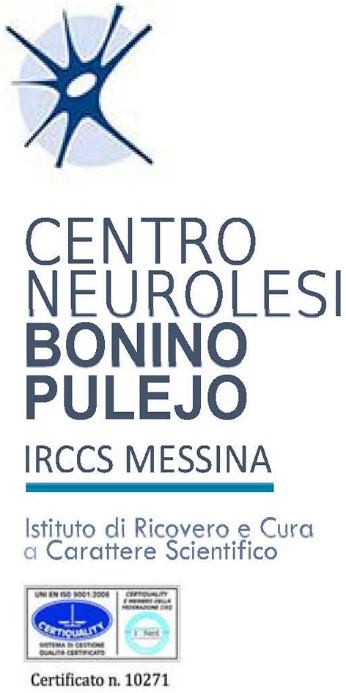 Documentazione amministrativa DOMANDA DI PARTECIPAZIONE Procedura Aperta per l’affidamento del “Servizio di conduzione e manutenzione ordinaria e straordinaria degli impianti tecnologici, elettrici, speciali, rete-dati e fonia, sbarre e cancelli automatici, impianti antincendio attivi e passivi, sbarre e cancelli automatici, impianti antincendio attivi e passivi, fotovoltaici, solari termici, oltre ad eventuali interventi edili correlati installati presso gli immobili di proprietà ed in uso a qualsiasi titolo dell’I.R.C.C.S. Centro Neurolesi Bonino Pulejo di Messina”;CIG 9760001F9A - CUP I49B23000020002Il sottoscritto/a_____________________________________ nato/a a _______________________________________ il _______________ in qualità di (carica sociale)_______________________________ della società __________________ ___________________ sede legale _______________________________ sede operativa _________________________ n. telefono ________________________________________ pec __________________________________________ Codice Fiscale _________________________________ Partita IVA _________________________________________ CHIEDEdi partecipare alla gara di cui all’oggetto in qualità di: (barrare una delle seguenti caselle e compilare i relativi campi): □ Impresa individuale (D.Lgs. 50/2016 art. 45 – comma 2 - lett. a);
□ Società, specificare tipo _______________________________;
□ Consorzio fra società cooperativa di produzione e lavoro (D.Lgs. 50/2016 art. 45 – comma 2 - lett. b); □ Consorzio tra imprese artigiane (D.Lgs. 50/2016 art. 45 – comma 2 - lett. b);
□ Consorzio stabile (D.Lgs. 50/2016 art. 45 – comma 2 - lett. c); □ Mandataria di un raggruppamento temporaneo (D.Lgs. 50/2016 art. 45 – comma 2 - lett. d); □ tipo orizzontale □ tipo verticale □ tipo misto □ costituito □ non costituito; □ Mandataria di un consorzio ordinario (D.Lgs. 50/2016 art. 45 – comma 2 - lett. e); □ costituito □ non costituito;
□ Aggregazione di imprese di rete (D.Lgs. 50/2016 art. 45 – comma 2 - lett. f); □ dotata di un organo comune con potere di rappresentanza e di soggettività giuridica; □ dotata di un organo comune con potere di rappresentanza ma priva di soggettività giuridica; □ dotata di un organo comune privo del potere di rappresentanza o se la rete è sprovvista di organo comune, ovvero, se l’organo comune è privo dei requisiti di qualificazione richiesti per assumere la veste di mandataria; □ GEIE (D.Lgs. 50/2016 art. 45 – comma 2 - lett.g); a tal fine DICHIARA: dichiara di non incorrere nelle cause di esclusione di cui all’art. 80, comma 5 lett. c-bis), c-ter), c-quater, f-bis) e f-ter) del Codice; dichiara i dati identificativi (nome, cognome, data e luogo di nascita, codice fiscale, comune di residenza etc.) dei soggetti di cui all’art. 80, comma 3 del Codice, ovvero indica la banca dati ufficiale o il pubblico registro da cui i medesimi possono essere ricavati in modo aggiornato alla data di presentazione dell’offerta: __________________________________________________________________________________ ____________________________________________________________________________________ ____________________________________________________________________________________ diritenereremuneratival’offertaeconomicapresentatagiacchéperlasuaformulazionehapresoattoetenuto conto: delle condizioni contrattuali e degli oneri, compresi quelli eventuali relativi in materia di sicurezza, di assicurazione, di condizioni di lavoro e di previdenza e assistenza in vigore nel luogo dove devono essere svolti i servizi; di tutte le circostanze generali, particolari e locali, nessuna esclusa ed eccettuata, che possono avere influito o influire sia sulla prestazione del servizio, sia sulla determinazione della propria offerta; diaccettare,senzacondizioneoriservaalcunatuttelenormeedisposizionicontenutenelladocumentazionedi gara; di essere informato, ai sensi e per gli effetti dell’articolo 13 del Regolamento (CE) 27 aprile 2016, n. 2016/679/UE, nonché ai sensi del d.lgs. n. 196/2003, come modificato dal d.lgs. n. 101/2018, che i dati personali raccolti saranno trattati, anche con strumenti informatici, esclusivamente nell’ambito della presente gara, nonché dell’esistenza dei diritti di cui agli articoli 7, 15, 16, 17, 18, 20, 21, 22 e 80 del medesimo Regolamento (CE); barrare l’opzione prescelta 6. autorizza - qualora un partecipante alla gara eserciti la facoltà di accedere agli atti della procedura, - l’Autorità a rilasciare copia di tutta la documentazione presentata per la partecipazione alla gara; Ovvero: non autorizza, qualora un partecipante alla gara eserciti la facoltà di “accesso agli atti”, l’Autorità a rilasciare copia dell’offerta tecnica e delle spiegazioni che saranno eventualmente richieste in sede di verifica delle offerte anomale, in quanto coperte da segreto tecnico/commerciale. A tal fine, ai sensi dell’art. 53, comma 5, lett. a), del Codice, indica i motivi dell’opposizione all’accesso: ____________________________________________________________________________________ ____________________________________________________________________________________ ____________________________________________________________________________________ ____________________________________________________________________________________ (in caso di soggetto non residente e privo di stabile organizzazione in Italia) 7. che l’Impresa, in caso di aggiudicazione, si uniformerà alla disciplina di cui agli articoli 17, comma 2, e 53, comma 3, del d.p.r. 633/1972 e comunicherà alla Stazione Appaltante la nomina del proprio rappresentante fiscale, nelle forme di legge; (in caso di operatori economici ammessi al concordato preventivo con continuità aziendale di cui all’art. 186 bis del R.D. 16 marzo 1942, n. 267) 8. indica, ad integrazione di quanto indicato nella parte III, sez. C, lett. d) del DGUE, i seguenti estremi del provvedimento di ammissione al concordato e del provvedimento di autorizzazione a partecipare alle gare .............................. rilasciati dal Tribunale di ......................... nonché dichiara di non partecipare alla gara quale mandataria di un raggruppamento temporaneo di imprese e che le altre imprese aderenti al raggruppamento non sono assoggettate ad una procedura concorsuale ai sensi dell’art. 186 bis, comma 6 del R.D. 16 marzo 1942, n. 267; (ai fini della eventuale riduzione della garanzia provvisoria)
9.dichiara il possesso dei requisiti di cui all’art. 93, comma 7, del D. Lgs. n. 50/2016; 10. (in caso di partecipazione alla procedura di gara di operatori economici con identità plurisoggettiva), che la percentuale dell’appalto che verrà eseguita da ciascun componente: Totale 100% (in caso di RTI/Consorzi ordinari/GEIE da costituire) 11.si impegna, in caso di aggiudicazione, a costituire RTI/Consorzio/GEIE conformandosi alla disciplina di cui all’art. 48, co. 8, del Codice, conferendo mandato collettivo speciale con rappresentanza all’impresa qualificata mandataria, che stipulerà il contratto in nome e per conto delle mandanti/consorziate; (in caso di Consorzi di cui all’art. 45, comma 2, lett. b) e c) del Codice) 12. le consorziate che fanno parte del Consorzio e quelle per le quali il Consorzio concorre. Qualora il consorzio non indichi per quale/i consorziato/i concorre, si intende che lo stesso partecipa in nome e per conto proprio. __________________________________________________________________________  __________________________________________________________________________  __________________________________________________________________________ ___________________________, lì _____________ (luogo, data) N.B.: In caso di raggruppamento temporaneo di concorrenti o consorzio ordinario di concorrenti o aggregazione di imprese di rete o GEIE, non ancora costituiti, la presente istanza dovrà essere sottoscritta con firma digitale dai rappresentanti di ciascun soggetto del RTI/consorzio/aggregazione di imprese/GEIE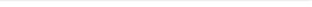 Denominazione impresa 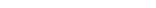 Percentuale dell’appalto che sarà eseguita dal singolo componente 